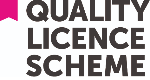 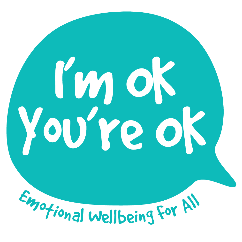 POST-QUALIFYING DIPLOMA inCOUNSELLING CHILDREN AND YOUNG PEOPLE 2024-2025Application FormPlease could you complete and the following details digitally and then return this completed form to lisa@imokyoureok.co.uk also attaching:Your Curriculum VitaeA scanned copy of your professional Counselling / Psychotherapy Qualification A scanned copy of your highest academic qualification e.g. Degree Certificate  1. APPLICANT’S GENERAL INFORMATIONFull name: Date of application: Date of birth: Postal address, including Postcode:			 Telephone contact numbers - daytime/mobile (if different): E-mail address:Current occupation(s): How did you first hear about this course?  Please be as specific as you can as your reply will help us with marketing. Thank you!  2. QUALIFICATIONS Please attach an updated copy of your Curriculum Vitae.Please attach a copy of your professional Counselling/Psychotherapy qualification (Diploma or equivalent) qualification (or indicate when this will be available).What is your highest academic qualification? E.g. BSc Psychology / B.Ed. / MA etc.                                  The entry requirement for access is prior learning at academic level 5 or above, to ensure that you can confidently tackle the written part of this award at L7. Please attach a copy of your highest academic qualification.   3. COUNSELLING and any other RELEVANT EXPERIENCE  Please give details of your counselling experience to date, specifying your: approximate number of post-qualification supervised client hours client group(s)setting(s) whether the work was paid or voluntaryPlease also specify whether you have any past/ongoing experience of counselling children and/or young people /or/ of working with them in another role or setting.  Please describe the theoretical counselling approach(es) that you use, as well as give an indication of the range of presenting problems with which you have worked.4. PERSONAL THERAPYIt is a professional and ethical requirement of this award, to have completed /or to commit to undertaking at least 30 hours of personal therapy. It is also good practice to be able to ‘take to therapy’ whatever may come up for you personally, while working or training. Since some Counselling Diploma training does not require any personal therapy, please write brief confirmatory statements under either 1a) & 1b) or 2) below, whichever apply to you:1a)	I have already completed 30+ hours of my own personal therapy.1b)	I am in ongoing therapy /or/ I have access to a therapist if I require this as a result of what may come up for me with clients, or in training or in any other context. …………………………………………………………………………………………………………………………………………………. 2)	I have not undertaken any personal therapy to date /or/ I have had less than 30 sessions.  In either case, please specify how and when you will be able to meet this course requirement.  5. REASONS FOR APPLYING In 500-1000 words, please explain your reasons for applying for this specialist training, including your motivation for wishing to achieve a qualification at Level 7.  6. REFERENCESPlease supply the names and addresses of two referees as follows:REFEREE 1: A TUTOR FROM A PREVIOUS COUNSELLING/PSYCHOTHERAPY COURSE If this is not possible, a reference from a relevant line manager or personal reference would be acceptable. Full name (including title and relevant qualifications): E-mail address:Postal address (including Postcode):			 Telephone contact number - daytime/mobile (if different): Any other relationship to you, the applicant:	 REFEREE 2: SUPERVISOR’S REFERENCE Full name (including title and relevant qualifications): E-mail address:Postal address (including Postcode):			 Telephone contact numbers - daytime/mobile (if different): Any other relationship to you, the applicant:	 Please would you kindly download the Reference form and contact your referees asking them to complete the Reference Form and send it directly to lisa@imokyoureok.co.uk Due to the nature of our work and in the interests of professional transparency, these are open (as opposed to closed) references and may therefore also be copied to you. Please note that under the GDPR (2018), your application details will be held safely by I’m OK, You’re OK Counselling and Training Ltd. and will not be shared with any 3rd party. With thanks and warm regards, Lisa NelDirector, I’m OK, You’re OK, Counselling and Training LtdBA(Comb)hons, PGCE Adv Dip. Integrative Counselling, Dip Counselling Children & Adolescents, MBACP (Accred)                                               